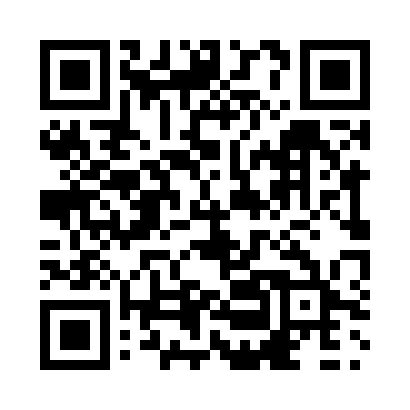 Prayer times for The Tannery, Ontario, CanadaWed 1 May 2024 - Fri 31 May 2024High Latitude Method: Angle Based RulePrayer Calculation Method: Islamic Society of North AmericaAsar Calculation Method: HanafiPrayer times provided by https://www.salahtimes.comDateDayFajrSunriseDhuhrAsrMaghribIsha1Wed4:185:531:026:038:129:472Thu4:165:511:026:038:139:493Fri4:145:501:026:048:149:514Sat4:125:481:026:058:159:525Sun4:105:471:026:068:179:546Mon4:085:461:016:068:189:567Tue4:065:441:016:078:199:588Wed4:045:431:016:088:209:599Thu4:025:421:016:088:2210:0110Fri4:015:401:016:098:2310:0311Sat3:595:391:016:108:2410:0512Sun3:575:381:016:118:2510:0713Mon3:555:371:016:118:2610:0814Tue3:535:361:016:128:2710:1015Wed3:525:351:016:138:2910:1216Thu3:505:331:016:138:3010:1417Fri3:485:321:016:148:3110:1518Sat3:475:311:016:158:3210:1719Sun3:455:301:016:158:3310:1920Mon3:435:291:016:168:3410:2021Tue3:425:281:026:178:3510:2222Wed3:405:271:026:178:3610:2423Thu3:395:271:026:188:3710:2524Fri3:385:261:026:188:3810:2725Sat3:365:251:026:198:3910:2926Sun3:355:241:026:208:4010:3027Mon3:335:231:026:208:4110:3228Tue3:325:231:026:218:4210:3329Wed3:315:221:026:218:4310:3530Thu3:305:211:036:228:4410:3631Fri3:295:211:036:228:4510:37